Kandidaatstelling voor de Fondsprijzen van
de Koninklijke Vlaamse Academie van België 2021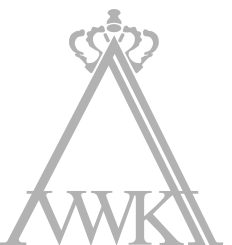 Vul dit document a.u.b. in en mail het ons als een word-document terug. Het dossier, bestaande uit het werk en uw cv, en dit document worden per e-mail verzonden naar hans.rombaut@kvab.be. Als het werk op zich te groot is om te e-mailen kan u het doorgeven middels WeTransfer, Hightail of iets dergelijks.Uw werk en cv wordt in drievoud per post opgestuurd naar:KVAB - FondsprijzenHertogsstraat 11000 Brussel,niet later dan 30 april 2021.Meer informatie: Hans Rombaut, 02/550 23 59Fondsprijs en werkFondsprijs en werk1Vul hieronder de fondsprijs waarvoor en de titel(s) van het werk waarmee u kandideertVul hieronder de fondsprijs waarvoor en de titel(s) van het werk waarmee u kandideertFondsprijsTitel werk(en)Persoonlijke gegevensPersoonlijke gegevens2Vul hieronder uw persoonlijke gegevens inVul hieronder uw persoonlijke gegevens inAanspreektitelVoornaam FamilienaamNationaliteitGeboortedatumWoonadresWoon-TelefoonnummerWerkadresWerk-TelefoonnummerHoedanigheid (post-doc, docent, (Gewoon) Hoogleraar,…)EmailadresBankrekeningnr. (IBAN)Bankrekeningnr. (BIC)OndertekeningOndertekeningOndertekening3Ingevuld opIngevuld opIngevuld opdatum